Sokszögminták1 Helyezz el egy gombot a rajzlapon, a képen látható ikont használd!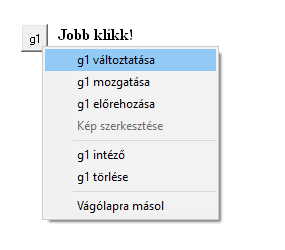 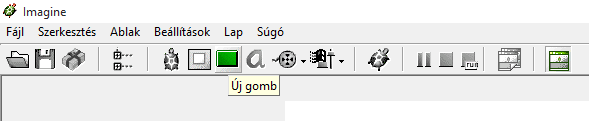 2. Változtasd meg az így felhelyezett g1 gomb tulajdonságait!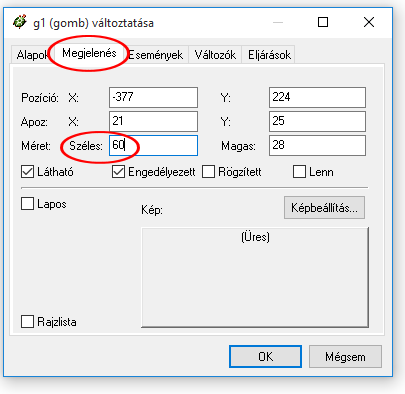 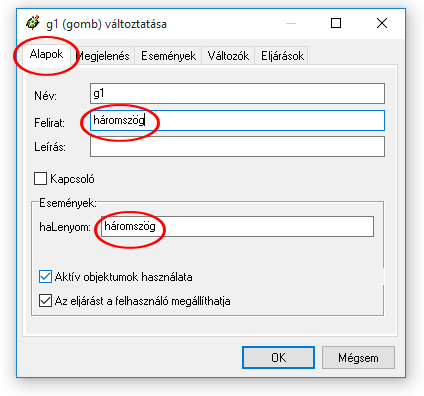 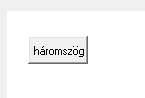 3. Ezt kaptad! Próbáld ki, sajnos még nem működik!4. Hozd létre a háromszög nevű eljárást! 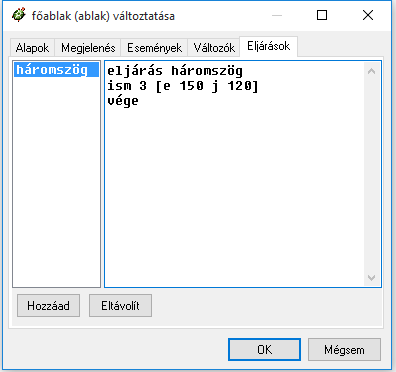 5. Ha újra kipróbálod a gombot, megrajzolja a háromszöget!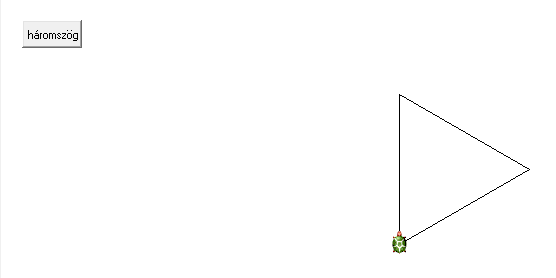 6. Állíts be 5-ös tollvastagságot és egy tetszőleges színt! Készíts a háromszög segítségével színes ábrát pl. így:j 36 j 36  j 36… stb. amíg körbe nem érsz!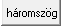 Ugyanezt lehet röviden is: ism 10[ háromszög j 36]az így kapott ábra: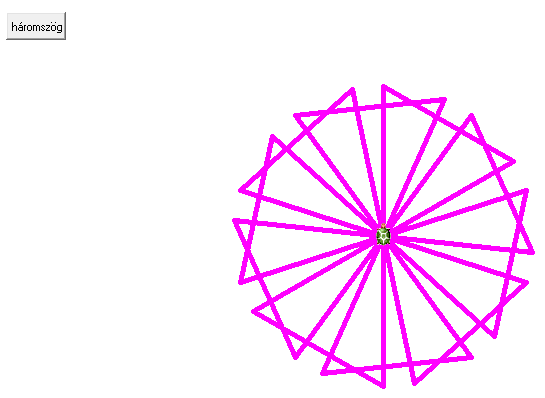 7. Hasonló módon készíts különböző sokszögeket megrajzoló gombokat is!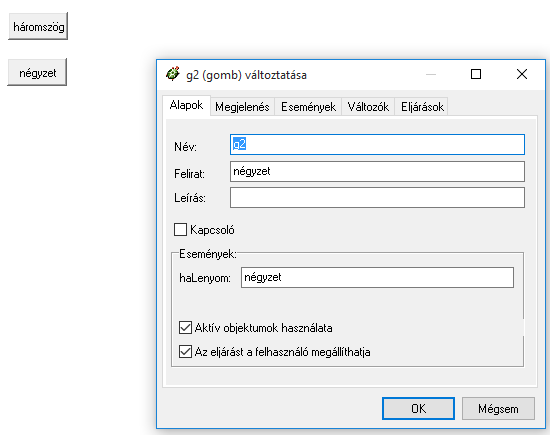 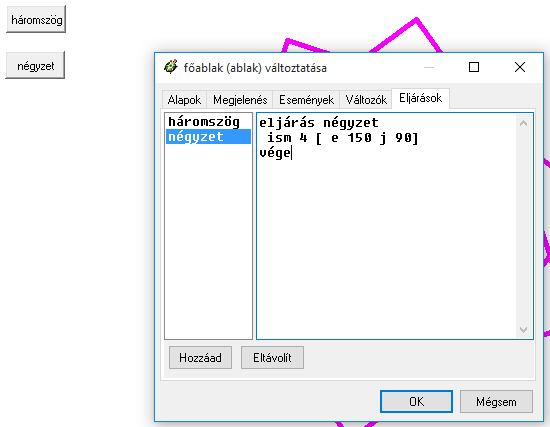 ism 10[ négyzet j 36]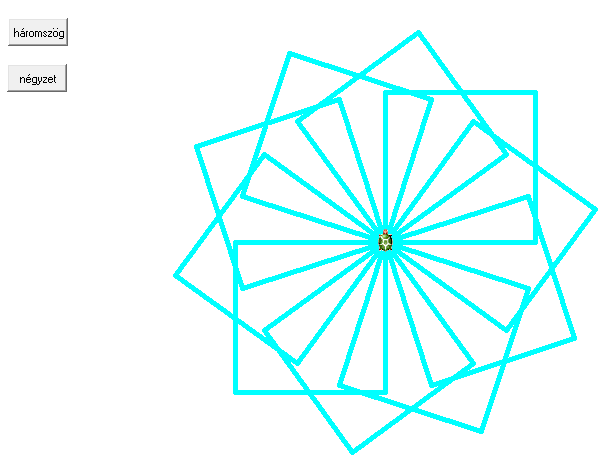 